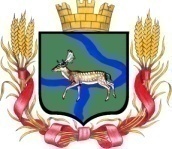 Администрация Еланского городского поселения Еланского муниципального района Волгоградской области __________________________________________________________________ПОСТАНОВЛЕНИЕ30  июня 2020г. № 162Об установлении публичного сервитута для размещения объекта электросетевого хозяйства ВЛ-12-10 кВ ПС Елань-1 р.п.Елань	Рассмотрев ходатайство публичного акционерного общества «Россети Юг» об установлении публичного сервитута в целях размещения объектов электросетевого хозяйства, их неотъемлемых технологических частей, в соответствии с подпунктом 1 статьи 39.37, подпунктом 5 статьи   39.38, статьей 39.43 Земельного кодекса Российской Федерации, статьей 3.3, пунктами 1, 2 и 4 статьи 3.6 Федерального закона от 25.10.2001 № 137-ФЗ «О введении в действие Земельного кодекса Российской Федерации», постановлением Правительства Российской Федерации от 24.02.2009 № 160 «О порядке установления охранных зон объектов электросетевого хозяйства и особых условий использования земельных участков, расположенных в границах таких зон», руководствуясь Уставом Еланского муниципального района Волгоградской области, п о с т а н о в л я е т:В целях размещения объектов электросетевого хозяйства, их неотъемлемых технологических частей (ВЛ-12-10 кВ ПС Елань-1 р.п.Елань ), право собственности на которые возникло у ПАО «Россети Юг» до 01 сентября 2018 года, в соответствии со схемой расположения границ, установить публичный сервитут в отношении следующих земельных участков:кадастровый номер: 34:06:250005:1054, Волгоградская область, Еланский район, р.п.Елань,кадастровый номер: 34:06:250005:1251, Волгоградская обл., Еланский район, р.п. Елань, ул. Вокзальная, д. 73Е кадастровый номер: 34:06:250005:302, Волгоградская область, Еланский район, кадастровый номер: 34:06:250005:302, обл. Волгоградская, р-н Еланский, р.п. Елань, ул. Спартаковская,1,кадастровый номер: 34:06:250005:581, обл. Волгоградская, р-н Еланский, р.п.Елань, ул.Вокзальная,69кадастровый номер: 34:06:250005:94, Волгоградская область, Еланский район, р.п. Елань, ул.Вокзальная,73акадастровый номер: 34:06:250002:145, Волгоградская область, Еланский район, р.п. Елань, ул.Калинина,77- а, кадастровый номер: 34:06:250002:161, Волгоградская область, Еланский район, р.п. Елань, ул.Виктора Пономарева,1А,кадастровый номер: 34:06:250002:445, Волгоградская область, Еланский район, р.п.Елань, ул.Калинина,77Д,кадастровый номер: 34:06:250002:511, Волгоградская область, Еланский район, р.п. Елань, ул.Виктора Пономарева,1Цкадастровый номер: 34:06:250002:512, Волгоградская область, Еланский район, р.п.Елань, ул.Виктора Пономарева,1кадастровый номер: 34:06:250003:12, Волгоградская область, Еланский район, р.п.Елань, ул.Виктора Пономарева,1кадастровый номер: 34:06:000000:183, Волгоградская область, Еланский район,кадастровый номер: 34:06:000000:174, Волгоградская область, Еланский район,кадастровый номер: 34:06:250003:130, Волгоградская область, Еланский район, р.п.Елань, ул.Виктора Пономарева,2/1кадастровый номер: 34:06:250003:134, Волгоградская область, Еланский район, р.п.Елань, ул.Виктора Пономарева,4/4,кадастровый номер: 34:06:250003:172, Волгоградская область, Еланский район, р.п.Елань, ул.Виктора Пономарева,42,кадастровый номер: 34:06:250003:206, Волгоградская область, Еланский район, р.п.Елань,ул.Заводская,15,кадастровый номер: 34:06:250003:49, Волгоградская область, Еланский район, р.п.Елань,ул.Заводская,13кадастровый номер: 34:06:250003:52, Волгоградская область, Еланский район, р.п.Елань, ул.Виктора Пономарева,4/2,кадастровый номер: 34:06:250003:520, Волгоградская область, Еланский район, р.п.Елань, ул.Виктора Пономарева,4/3кадастровый номер: 34:06:250003:522, Волгоградская область, Еланский район, р.п.Елань, ул.Виктора Пономарева,4/1,кадастровый номер: 34:06:250003:615, Волгоградская область, Еланский район, р.п.Елань,ул.Вокзальная,2кадастровый номер: 34:06:250003:626, Волгоградская область, Еланский район, р.п.Елань, ул.Заводская,39.2.Утвердить границы публичного сервитута согласно графического описания зоны публичного сервитута для размещения объекта ВЛ-12-10 кВ ПС Елань-1 р.п.Елань,3.Публичный сервитут устанавливается в интересах публичного акционерного общества «Россети Юг» (далее – обладатель публичного сервитута).4.Публичный сервитут устанавливается сроком на 49 лет.5.Срок, в течение которого использование земельных участков с кадастровыми номерами: 34:06:250005:1054, 34:06:250005:1251,34:06:250005:302, 34:06:250005:581, 34:06:250005:94, 34:06:250002:145, 34:06:250002:161, 34:06:250002:445, 34:06:250002:511, 34:06:250003:12, 34:06:250002:512, 34:06:000000:183,  34:06:000000:174, 34:06:250003:130, 34:06:250003:134, 34:06:250003:172, 34:06:250003:206, 34:06:250003:49, 34:06:250003:52, 34:06:250003:520,  34:06:250003:522, 34:06:250003:615, 34:06:250003:626,   в     соответствии с их разрешенным использованием будет невозможно или существенно затруднено в связи с осуществлением публичного сервитута, составляет 49 лет.         Выполнение работ при осуществлении публичного сервитута осуществляется по графику и в сроки, установленные разделом IV Правил установления охранных зон объектов электросетевого хозяйства и особых условий использования земельных участков, расположенных в границах  таких зон, утвержденных постановлением Правительства Российской Федерации от 24.02.2009 № 160 «О порядке установления охранных зон объектов электросетевого хозяйства и особых условий использования земельных участков, расположенных в границах таких зон».6.Довести до сведения обладателя публичного сервитута:6.1Обладатель публичного сервитута вправе заключить с правообладателями земельных участков соглашения об осуществлении публичного сервитута в соответствии с Земельным кодексом Российской Федерации. В случае отсутствия соглашения об осуществлении публичного сервитута обладатель публичного сервитута осуществляет деятельность на условиях, указанных в решении об установлении публичного сервитута.6.2Обладатель публичного сервитута обязан привести земельный участок в состояние, пригодное для его использования в соответствии с видом разрешенного использования, в сроки предусмотренные пунктом 8 статьи 39.50 Земельного кодекса Российской Федерации.7.Специалисту по управлению муниципальным имуществом Администрации Еланского городского поселения Еланского муниципального района Волгоградской области в течение 5 рабочих дней со дня принятия настоящего постановления обеспечить проведение мероприятий в соответствии с пунктом 7 статьи 39.43 Земельного кодекса Российской Федерации.8. Настоящее постановление вступает в силу с момента его подписания и подлежит размещению на официальном сайте Администрации Еланского городского поселения Еланского муниципального района Волгоградской области.Глава Еланского городскогопоселения Еланского муниципальногорайона Волгоградской области					      А.С.Гугучкин